Centar za odgoj i obrazovanje Čakovec                                                                        šk.god. 2019/2020.Predmet:                                             Tjelesna i zdravstvena kulturaUčitelj: Vedran VurušićUčenik: F.K.Nadnevak: 14.4.2020.Nastavna tema: igra s loptomIgra lovice- F.K. se spusti na pod i kreće se na „sve četiri“ po podu dok ga roditelj/pomoćnik pokušava uhvatiti krećući se po podu na isti način kao i on.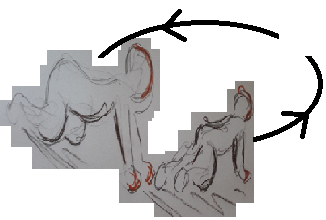 Dodavanje loptom- učenik sjedi na podu, roditelj/pomoćnik mu dodaje koju ovaj mora uhvatiti. Kad je uhvati visoko podiže desnu ruku i dodaje loptu natrag. Zadatak se ponavlja 3 minuta.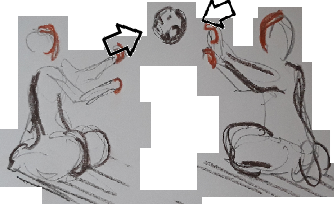 Relaksacija- učenik leži na leđima, roditelj/pomoćnik ga uhvati za ruke i lagano trese 15 sekundi. Nakon toga ga uhvati za noge i ponavlja isti zadatak. 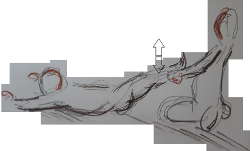 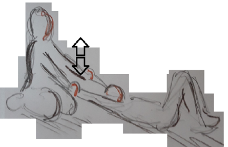 